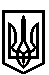 ТРОСТЯНЕЦЬКА СІЛЬСЬКА РАДАТРОСТЯНЕЦЬКОЇ ОБ'ЄДНАНОЇ ТЕРИТОРІАЛЬНОЇ ГРОМАДИ Миколаївського району  Львівської областіXXVIII  сесія VII скликання Р І Ш Е Н Н Я  20 грудня 2018 року                                 с.Тростянець                                                    № 2376Про затвердження бюджетної  програми Тростянецької сільської ради Тростянецької об'єднаної територіальної громади    «Цільова    програма  щодо  проведення протокольних масових заходів Тростянецької сільської ради у 2019 році»Відповідно до  пункту 22 частини першої статті 26 Закону України» Про місцеве самоврядування в Україні», сільська радавирішила:1. Затвердити бюджетну програму  Тростянецької сільської ради Тростянецької об’єднаної  територіальної  громади  «Цільова програма щодо проведення протокольних масових заходів  Тростянецької сільської ради у 2019 році» (додається).            2. Контроль за виконанням  даного рішення покласти на постійну комісію сільської ради з питань регламенту, депутатської етики, законності та згуртованості (голова комісії В.Бабій).   Сільський голова                                 					 Олександра Леницька  Затверджено                               рішенням 28 сесії Тростянецької сільської радиVІІ скликання № 2376 від 20 грудня 2018 року    Бюджетна  програмаТростянецької сільської радиТростянецької об'єднаної територіальної громади«Цільова    програма  щодо  проведенняпротокольних масових заходів Тростянецькоїсільської ради у 2019 році»с.Тростянець1. Загальні положенняЦільова програма щодо проведення протокольних і масових заходів Тростянецької сільської ради у 2019 році (далі – Програма) розроблена та подається на затвердження сільській раді відповідно до пункту 22 частини першої статті 26 Закону України «Про місцеве самоврядування в Україні».2. Визначення проблем, на розв’язання яких спрямована ПрограмаТростянецька сільська рада братиме участь у відзначенні свят державного, регіонального та місцевого значення, пам’ятних дат, історичних подій, що потребує систематизації заходів, спрямованих на їх виконання та виділення бюджетних асигнувань для їх реалізації.3. Мета ПрограмиМетою Програми є налагодження та розвиток співпраці сільської ради з інститутами державної влади та громадянського суспільства, органами місцевого самоврядування всіх рівнів.4. Завдання ПрограмиОсновними завданнями реалізації Програми є: - організація та проведення прийомів офіційних делегацій від імені сільського голови.- організація та проведення офіційних прийомів від імені сільського голови  з нагоди відзначення державних свят;- організація та проведення заходів із відзначення ювілейних пам’ятних дат, історичних подій державного, регіонального та місцевого значення;- організаційне забезпечення проведення сесій сільської ради, інших протокольно-масових заходів. - забезпечення виїздів художніх колективів, що знаходяться на території сільської ради, на різноманітні культурні заходи районного, обласного та всеукраїнського рівня: фестивалі, конкурси.- забезпечення участі спортсменів, що проживають на території  сільської ради, у спортивних заходах районного, обласного та всеукраїнського рівня.- промоція Тростянецької сільської ради через друк рекламної продукції,  організацію робочих зустрічей, пов’язаних з обговоренням спільних дій у сфері промоції та туризму та створенням спільної інформаційно-туристичної бази (розробка туристичних маршрутів, комунікація, інформація про готелі, організація екскурсійних турів тощо).        - забезпечення проведення на більш якісному рівні робочих зустрічей, пов’язаних із спільною стратегією діяльності у сфері написання та реалізації проектів.      - придбання нагородної продукції.Перелік завдань Програми визначено в додатку 3 до Програми.5. Шляхи і засоби розв’язання проблемиРеалізація завдань Програми є можливою через проведення заходів, вказаних у додатку 3 до Програми.6. Обсяги та джерела фінансуванняФінансування заходів Програми здійснюється за рахунок коштів сільського бюджету. Показники орієнтовних обсягів фінансових витрат, необхідні для виконання Програми з визначенням джерел фінансування наведено в додатку 3 до Програми.7. Строки та етапи виконання ПрограмиПрограма реалізовуватиметься впродовж 2019 року.Виконання визначених Програмою завдань здійснюється шляхом реалізації завдань Програми. У разі потреби до Програми вносяться зміни згідно із встановленим порядком.8. Координація та контроль за ходом виконання ПрограмиВиконання Програми покладається на бухгалтерію сільської ради.Контроль за виконанням Програми покладається на постійні комісії сільської ради з питань бюджету та з питань культури.Щоквартально до 5 числа бухгалтерія подає інформацію, щодо виконання програми на комісію з питань регламенту, депутатської етики, законності та згуртованості.9. Очікувані результати від реалізації програми1. Покращення організації та проведення офіційних прийомів від імені сільського голови.2. Покращення організації та проведення заходів із відзначення ювілейних пам’ятних дат, історичних подій державного, регіонального та місцевого значення.3.    Проведення на більш якісному рівні робочих зустрічей, пов’язаних із спільною стратегією діяльності у сфері написання та реалізації проектів.4. Організація візитів делегацій Тростянецької сільської ради з метою обміну досвідом із сусідніми районами Львівської області та України, участь у семінарах, нарадах, навчаннях працівників сільської ради з метою підвищення їхнього професійного рівня. 5. Покращення промоції Тростянецької сільської ради.ПАСПОРТ цільової програми щодо проведення протокольних та масових заходів Тростянецької сільської ради у 2019 році.1. Ініціатор розроблення Програми – постійна комісія з питань регламенту, депутатської етики, законності та згуртованості.2. Дата, номер документа про затвердження Програми – рішення сільської ради 3. Відповідальний виконавець Програми – Тростянецька сільська рада Тростянецької ОТГ. 4. Учасники Програми – Тростянецька сільська рада, інші органи місцевого самоврядування Миколаївського району, інститути державної влади, громадські організації.5. Термін реалізації Програми – 2019 рік.6. Загальний обсяг фінансових ресурсів, необхідних для реалізації Програми, всього –  20  тис. грн., у тому числі:6.1. Кошти сільського бюджету – 20  тис. грн.Ресурсне забезпечення цільової програмищодо проведення протокольних та масових заходів Тростянецької сільської ради у 2019 році.тис. грн.Перелік заходів та показників цільової програмищодо проведення протокольних та масових заходів Тростянецької сільської ради у 2019 році.Обсяг коштів, які пропонується залуч,ити на виконання програми2018 рікУсього витрат на виконання програмиУсього,____20 000.00у тому числіобласний бюджетрайонні, міські (міст обласного підпорядкування) бюджетибюджети сіл, селища, міста районного підпорядкування_____20 000.00кошти небюджетних джерел№ з/пНазва завданняЗаходи та показники на виконання завданняСтрок виконання заходу, показникаВиконавці заходу, показникаФінансуванняФінансуванняФінансуванняОчікуваний результат№ з/пНазва завданняЗаходи та показники на виконання завданняСтрок виконання заходу, показникаВиконавці заходу, показникаДжерелаДжерелаОбсягитис, грн.Очікуваний результат2019 рік2019 рік2019 рік2019 рік2019 рік2019 рік2019 рік2019 рік2019 рік1Забезпечення прийомів офіційних делегацій.Прийоми від імені сільського голови для офіційних делегацій (згідно з розпорядженнями сільського голови)Протягом рокуБухгалтерія сільської радисільський бюджет____ ____ Проведення на належному рівні прийомів для офіційних делегацій.Налагодження контактів та співпраці 2Забезпечення організації та проведення прийомів з нагоди відзначення свят державного, регіонального та місцевого значенняПрийоми від імені сільського голови з нагоди відзначення державних свят, визначних пам'ятних дат, історичних подій державного та місцевого значення(згідно з розпорядженнями сільського голови)Протягом рокуБухгалтерія сільської радисільський бюджет__________Проведення на належному рівні заходів із відзначення державних свят, визначних пам'ятних дат, історичних подій державного, регіонального та місцевого значення.Підвищення рівня співпраці між інститутами влади та інститутами громадянського суспільства.3Забезпечення придбання нагородної,подарункової та сувенірної продукціїПридбання нагородної, подарункової та сувенірної продукції (згідно з розпорядженнями сільського голови)Протягом року Бухгалтерія сільської радисільськийбюджет____________Відзначення громадян, які зробили вагомий внесок у розвиток територіальної громади, презентація Тростянецької сільської ради4Забезпечення друку та придбання презентаційної та промоційної продукції для сільської радиЗамовлення та друк книжок, календарів, відкриток, виготовлення ручок та ін.. продукції з логотипом Тростянецької сільської ради (згідно з розпорядженнями сільського голови)Протягом рокуБухгалтерія сільської радисільський бюджет________Промоція Тростянецької сільської ради 5Забезпечення придбання квіткової продукції Придбання кошиків з квітами, букетів,  цукерків вінків тощо (згідно з розпорядженнями сільського голови)Протягом рокуБухгалтерія сільської радисільський бюджет__________Проведення на належному рівні заходів із відзначення державних свят, визначних пам'ятних дат, історичних подій державного, регіонального та місцевого значення, інших заходів6Транспортне забезпечення Оплата за надані транспортні послуги під час проведення заходів, відряджень офіційних делегацій сільської ради (згідно зрозпорядженнями сільського голови)Протягом рокуБухгалтерія сільської радисільський бюджет____ ____ Проведення на належному рівні заходів із відзначення державних свят, визначних пам'ятних дат, історичних подій державного, регіонального та місцевого значення, забезпечення транспортом офіційних делегацій сільської ради.Усього:Усього:Усього:Усього:Усього:________Усього на програму:Усього на програму:Усього на програму:Усього на програму:Усього на програму:________